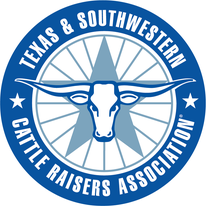 2022 Cattle Raisers Convention & ExpoGraduate Student Research Poster ShowcaseMarch 26, 2022TSCRA invites graduate students at Texas and Oklahoma universities to present their research at the 2022 Cattle Raisers Convention & Expo. Students will have the opportunity to present their research to industry leaders and TSCRA members and affiliates. Graduate students will receive a complimentary registration to attend the Cattle Raisers Convention Expo and School for Successful Ranching.Criteria: Student’s research must be related to the beef industry (ruminant nutrition, meat and quality assurance, agriculture communications, agriculture policy, etc.) or grazing resource or land management practices as it relates to conservation for livestock; Students must be a registered graduate student at a Texas or Oklahoma university;Students are expected to showcase their posters from 8 a.m. – 10 a.m. and 1 p.m. to 3 p.m. on March 26, 2022, at the Fort Worth Convention Center;If selected, students understand that they will be responsible for their own accommodations and transportation to the 2022 Cattle Raisers Convention & Expo; Students will be responsible for printing and providing their own poster, while TSCRA will provide a table and chair;One audience selected student will be invited to speak for 20 minutes in the TSCRA Learning Lounge regarding their research project from 3:40 – 4:00 p.m. on Saturday, March 26.2022 Cattle Raisers Convention & ExpoGraduate Student Research Poster Showcase ApplicationDeadline to Apply: March 1, 2022Applicant Information Name: _______________________________________________	Date of Birth: ___________________________Address: __________________________________________________________________________________________City: ______________________   State: ________   Zip: _________   Phone Number: ____________________________                                      Email: ______________________________________________	Alt Email: _____________________________________University: _______________________________________________________		GPA: ______________School Classification (as/of March 1, 2022): _____________________________________________________________Research Topic: ______________________________________________________________________________________________________________________________________________________________________________________Are you or your family currently a TSCRA member? (not required for acceptance)       Yes            	NoApplication must include the following short essays: Please explain your research topic.Maximum 1,000 words on a separate sheet of paperPlease explain why your research topic is important to the beef industry.Maximum 1,000 words on a separate sheet of paperPlease provide a letter of recommendation from your major professor at your current university._________________________________________				________________________________Applicant Signature                                                                     			DatePlease email application and all supporting documents to: education@tscra.org. Questions? Call 817-916-1763 or email education@tscra.org.Deadline to apply: March 1, 2022.